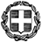 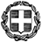 web_adm@minedu.gov.gr <web_ <   Α. Παπανδρέου 37                                                            ΠΡΟΣ:   1. Δ/νσεις Α’/θμιας και Β’/θμιας Εκπ/σης15180 Μαρούσι                                                                            Τηλέφωνο: 210 344 2378                                                               2. Γραφεία Σχολικών ΣυμβούλωνFAX: 210 344 2365                                                                               (μέσω των Διευθύνσεων)Πληροφορίες: Αικ. Μπομπέτση                                               e-mail: ekaterini.mpompetsi@minedu.gov.gr                              KOIN.: Περιφερειακές Διευθύνσεις Εκπαίδευσης ΘΕΜΑ: «Προεπιλογή για συμμετοχή σε σεμινάριο Pestalozzi 2015 του Συμβουλίου της Ευρώπης»    “Trainer training course (modules)Evaluation and assessment of transversal attitudes, skills and knowledge)”COEΗμερομηνία διεξαγωγής : 20/10/2015 – 23/10/2015    ΣΧΕΤ.: Προκήρυξη ΦΣΕ: 12 /47934/H1, με ημερομηνία  23/03/2015Σε συνέχεια της ανωτέρω σχετικής προκήρυξής μας, σας γνωρίζουμε ότι ακολουθώντας τη διαδικασία της κλήρωσης (ΦΣΕ 139/89253Α/Ι/06-08-2010), επελέγησαν οι παρακάτω εκπαιδευτικοί για συμμετοχή στο ως άνω σεμινάριο:1 . κ. Βουτυρά Αναστασία, ΠΕ05 Σχ. Σύμβουλος Γαλλικής, Περιφ. Δ/νση Εκπ/σης Πελοποννήσου2.  κ. Γυφτούλα Γεωργία, ΠΕ06/ Υποδιευθύντρια 3ου Δημοτικού Σχολείου Ζωγράφου    3.  κ. Καρακασίδης Αλέξανδρος, ΠΕ19/υπεύθυνος Σχολικού Επαγγ/κού Προσανατολισμού Δ/νσης           Β’/θμιας Εκπ/σης Ροδόπης4.  κ. Νικολοπούλου Μαρία, ΠΕ02/7ο Γυμνάσιο Χαλανδρίου5.  κ. Κίτσιος Θεόδωρος, ΠΕ02/Αναπληρωτής Δ/ντής Γυμνασίου Ευρωπού ΚιλκίςΔιευκρινίζεται ότι την ευθύνη της τελικής επιλογής έχει ο φορέας διοργάνωσης, γεγονός που σημαίνει ότι υπάρχει πιθανότητα να μη γίνουν δεκτές ορισμένες υποψηφιότητες. Επομένως, κάθε σχετική επικοινωνία πρέπει εφεξής να γίνεται με το Συμβούλιο της Ευρώπης (e-mail: pestalozzi@coe.int).Σε ό,τι αφορά τα έξοδα συμμετοχής, αυτά καταβάλλονται από το Συμβούλιο της Ευρώπης (βλ. Προκήρυξή μας).  Τα έξοδα διαμονής και διατροφής βαρύνουν το φορέα υποδοχής. Τέλος, δυο εβδομάδες μετά την επιστροφή τους, οι συμμετέχοντες στο σεμινάριο πρέπει να υποβάλουν στην υπηρεσία μας σχετική έκθεση/αναφορά στην ελληνική γλώσσα.Παρακαλούμε οι υποψήφιοι να αποστείλουν άμεσα ηλεκτρονικά όλα τα δικαιολογητικά Β΄φάσης, όπως ορίζεται στην προκήρυξη.                                                                                   Η ΠΡΟΪΣΤΑΜΕΝΗ ΤΟΥ ΤΜΗΜΑΤΟΣ                                                                                                 ΜΑΡΙΑ ΦΑΣΣΑΡΗ                                                                   